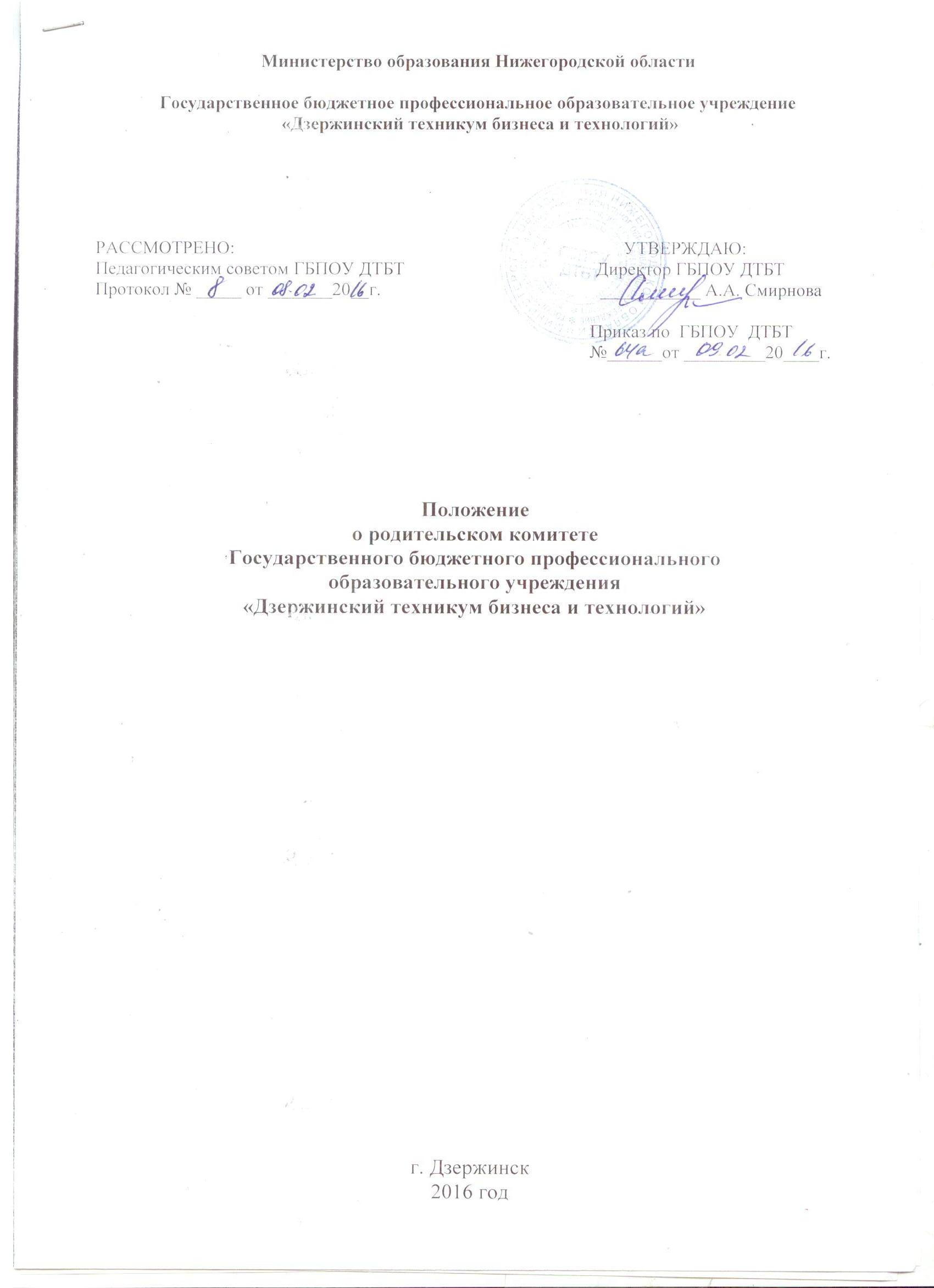 1  Настоящее Положение разработано в соответствии с Законом российской Федерации от 29.12.2012г. № 273-ФЗ «Об образовании», Постановлением Правительства Российской Федерации от 18 июля 2008г. № 543 «Типовое положение об образовательном учреждении среднего профессионального образования» и Уставом техникума.Положение регламентирует деятельность Родительского комитета ГБПОУ «Дзержинский техникум бизнеса и технологий» (далее – учреждение)  и является коллегиальным органом управления учреждения.Родительский комитет учреждения является общественным органом управления и работает в тесном контакте с администрацией учреждения,  педсоветом и другими общественными органами управления и общественными организациями в соответствии с действующим законодательством.Родительский комитет учреждения создается с целью оказания помощи педагогическому коллективу в организации образовательного процесса, внеурочного времени  и социальной защитой обучающихся. Родительские комитеты  создаются и действуют в каждой группе учреждения как орган общественного самоуправления группы. Возглавляет родительский комитет группы его председатель.2. Порядок формирования и состав родительского комитетаРодительский комитет учреждения избирается из числа председателей родительских комитетов групп.Выборы членов родительского комитета группы проводится ежегодно не позднее 1 октября текущего года. Численный и персональный состав родительского комитета группы определяется на родительском собрании группы.Состав родительского комитета учреждения утверждается на общетехникумовском родительском собрании не позднее 20 октября текущего года из числа председателей родительских комитетов групп.В состав родительского комитета учреждения обязательно входит представитель администрации учреждения с правом решающего голоса.С правом совещательного голоса или без такого права в состав родительского комитета учреждения могут входить представители Учредителя, общественных организаций, педагогические работники и др. Необходимость их приглашения определяется председателем родительского комитета учреждения в зависимости от повестки дня заседаний.Из своего состава члены родительских комитетов учреждения и групп избирают председателя комитета. Председатель родительского комитета работает на общественных началах и ведет всю документацию родительского комитета.Родительские комитеты учреждения и групп избираются сроком на один год.3. Полномочия родительского комитета техникума Родительский комитет учреждения в соответствии с Уставом учреждения имеет следующие полномочия:участвовать в решении вопросов организации образовательного процесса через  педагогический совет;вносить предложения в органы управления учреждения, администрацию по совершенствованию образовательного процесса, организации внеурочного времени обучающихся;вносить вопросы по социальной защите обучающихся на заседания педагогического совета учреждения, администрацииучреждения;устанавливать порядок участия родительской общественности в укреплении материально-технической базыучреждения.Родительский комитет учреждения может рассмотривать и другие вопросы жизнедеятельности техникума, выходящие за рамки его полномочий, если уполномоченные на то лица или органы передадут ему данные полномочия.4. Порядок работы родительского комитета учрежденияРодительский комитет учреждения собирается на заседания не реже одного раза в семестр в соответствии с планом работы. План работы родительского комитета является составной частью плана работы учреждения.Заседание считается правомочным, если на его заседании присутствует 2\3 численного состава членов родительского комитета.Решения родительского комитета принимаются простым большинством голосов. При равенстве голосов, решающим считается голос председателя родительского комитета.Заседание родительского комитета ведет, как правило, председатель родительского комитета учреждения. Председатель родительского комитета ведет всю документацию и сдает ее в архив по завершению работы родительского комитета.При рассмотрении вопросов, связанных с обучающимися, присутствие родителей (законных представителей) обучающегося на заседании родительского комитета обязательно.Решения родительского комитета учреждения, принятые в пределах его полномочий и в соответствии с законодательством, являются рекомендательными и доводятся до сведения администрации учреждения.Администрация учреждения в месячный срок должна рассмотреть решение родительского комитета и принять по ним соответствующее решение и сообщить о нем родительскому комитету.5. Документация родительского комитета учрежденияЗаседания родительского комитета оформляются протокольно. В протоколах фиксируется ход обсуждения вопросов, предложения и замечания членов родительского комитета. Протоколы подписываются председателем родительского комитета.Документация родительского комитета учреждения постоянно хранится в делах техникума и передается по акту. В соответствии с установленным порядком документация родительского комитета сдается в архив.